                                Конкурс "Мой мини - макет"Подготовила: Прокопьева А.ГМБДОУ № ДС № 34»Г. Усолье – Сибирское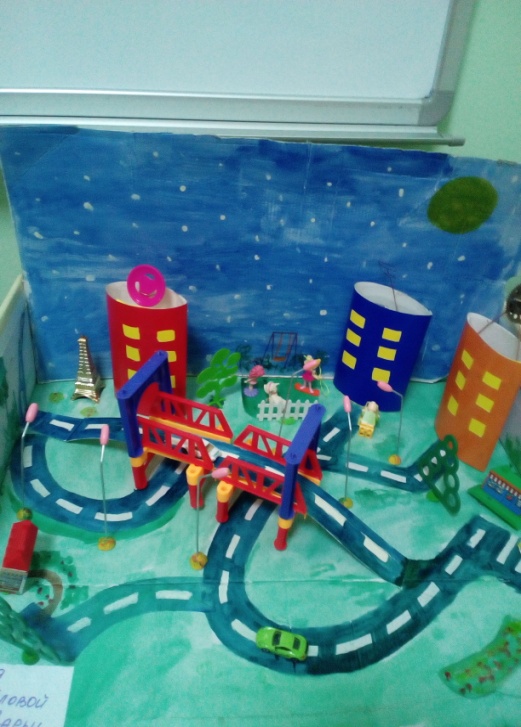 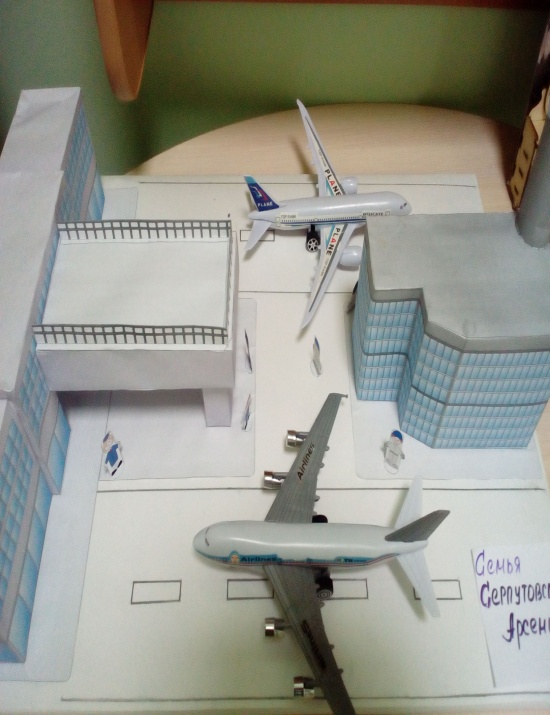 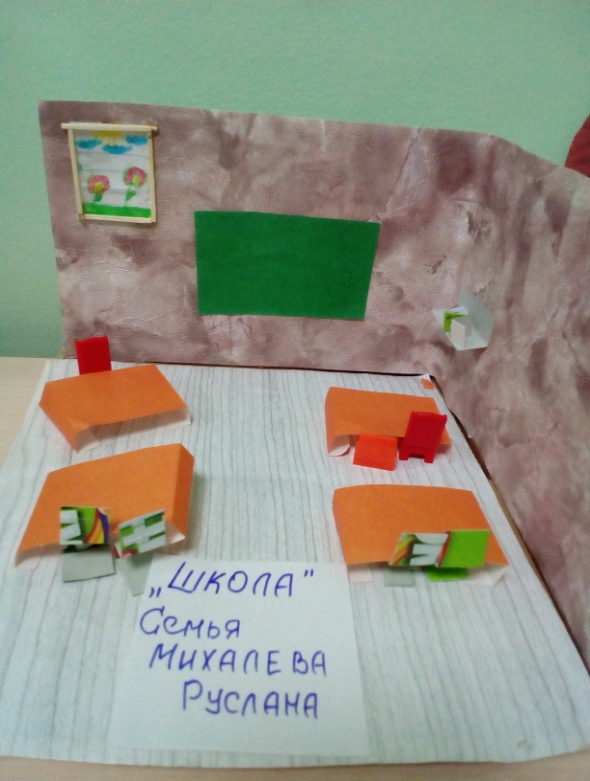 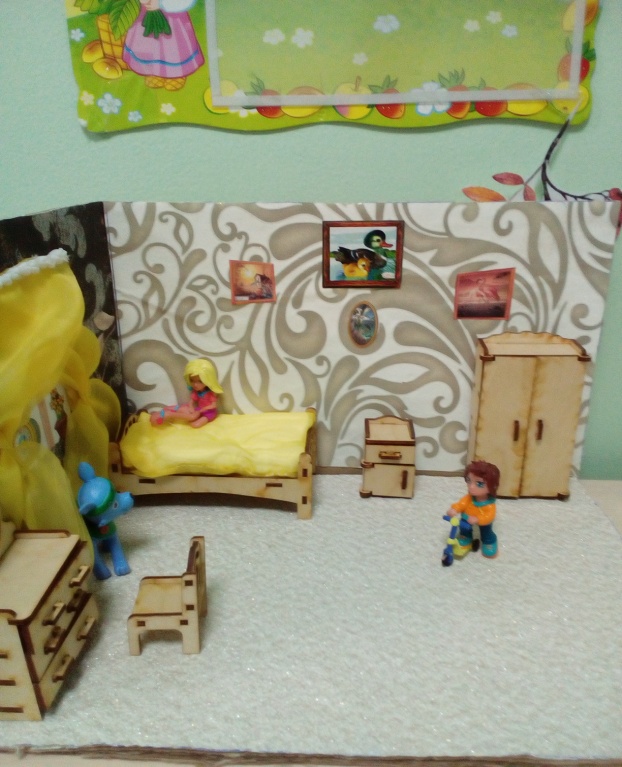 Положение о проведении конкурса макетов«Мой мини - макет»1. Общие положения.Конкурс макетов  проводиться в соответствии с годовой задачей  работы ДОУ на 2017 – 2018 учебный год 2. Задачи выставки:2.1 Организация в ДОУ сменных экспозиций мини-макетов;2.2 Формирование творческой инициативы родителей воспитанников ДОУ и членов их семей;2.3 Привлечение родителей к организации процесса воспитания и обучения в ДОУ3. Организация конкурса.3.1 Конкурс проводится  с 02.10.2017 – 20.10.173.2 Участниками конкурса являются  родители и дети  группы  « Веснушки» 3.3 Ответственная: Прокопьева А.Г.4. Критерии конкурса: 4.1 Эстетика оформления;4.2 Использование разнообразного материала;4.3 Развивающий, обучающий характер макетов; 4.4 Оригинальность идей исполнения.5. Подведение итогов конкурса на сайте « Веснушки»6. Награждение дипломами, благодарностями, сертификатами.Фотоотчет: Макет « Мой город», воспитатель- Прокопьева А.Г, совместно с детьми подготовительной группы.Макет « Аэродром»,  семья Серпутовского АрсенияМакет  «Школа», семья Михалева РусланаМакет « Моя комната» , семья Нефедовой Мирославы